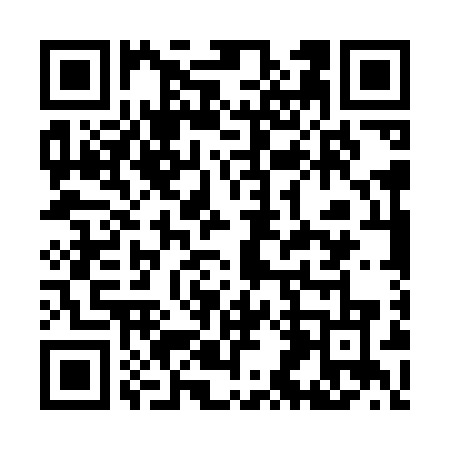 Prayer times for Uiryeong County, South KoreaWed 1 May 2024 - Fri 31 May 2024High Latitude Method: NonePrayer Calculation Method: Muslim World LeagueAsar Calculation Method: ShafiPrayer times provided by https://www.salahtimes.comDateDayFajrSunriseDhuhrAsrMaghribIsha1Wed4:015:3612:244:097:138:422Thu4:005:3512:244:097:148:433Fri3:595:3412:244:097:158:444Sat3:575:3312:244:097:168:455Sun3:565:3212:244:097:168:466Mon3:545:3112:244:097:178:477Tue3:535:3012:244:097:188:498Wed3:525:2912:244:097:198:509Thu3:515:2812:234:097:208:5110Fri3:495:2712:234:107:208:5211Sat3:485:2612:234:107:218:5312Sun3:475:2512:234:107:228:5413Mon3:465:2412:234:107:238:5514Tue3:445:2412:234:107:248:5615Wed3:435:2312:234:107:248:5816Thu3:425:2212:234:107:258:5917Fri3:415:2112:234:107:269:0018Sat3:405:2112:234:117:279:0119Sun3:395:2012:244:117:279:0220Mon3:385:1912:244:117:289:0321Tue3:375:1912:244:117:299:0422Wed3:365:1812:244:117:309:0523Thu3:355:1712:244:117:309:0624Fri3:345:1712:244:117:319:0725Sat3:335:1612:244:127:329:0826Sun3:335:1612:244:127:339:0927Mon3:325:1512:244:127:339:1028Tue3:315:1512:244:127:349:1129Wed3:305:1512:244:127:359:1230Thu3:305:1412:254:127:359:1331Fri3:295:1412:254:137:369:14